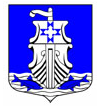 Администрациямуниципального образования«Усть-Лужское сельское поселение»Кингисеппского муниципального районаЛенинградской области      ПОСТАНОВЛЕНИЕО внесении изменений в Порядок признания безнадежной  к взысканию и списания задолженности организаций и физических лиц перед бюджетом муниципального образования «Усть-Лужского сельское поселение»Кингисеппского муниципального района Ленинградской  областиНа основании Бюджетного кодекса Российской Федерации, протеста Кингисеппской городской прокуратуры № 7-68-2018 от 26.10.2018 года в целях приведения Порядка
признания безнадежной к взысканию и списания задолженности организаций и физических лиц перед бюджетом муниципального образования «Усть-Лужское сельское поселение» Кингисеппского муниципального района Ленинградской области в муниципальном образовании «Усть-Лужское сельское поселение» в соответствие с действующим законодательством, администрацияПОСТАНОВЛЯЕТВнести изменения в Порядок признания безнадежной к взысканию и списания задолженности организаций и физических лиц перед бюджетом муниципального образования «Усть-Лужское сельское поселение» Кингисеппского муниципального района Ленинградской области, утвержденное Постановлением администрации муниципального образования «Усть-Лужское сельское поселение» от 13.07.2016 года № 137, согласно приложению.Разместить данное постановление на официальном сайте администрации МО «Усть-Лужское сельское поселение» в сети Интернет.Настоящее постановление вступает в силу со дня его официального опубликования.Контроль за исполнением настоящего постановления оставляю за собой.Глава администрации                                                                                               П.П.ЛиминПриложение к  Постановлению администрациимуниципального образования
«Усть-Лужское сельское поселение»
от 12.11.2018  года   N316Изменение в Порядок признания безнадежной к взысканию и списания задолженности организаций и физических лиц перед бюджетом муниципального образования «Усть-Лужское сельское поселение» Кингисеппского муниципального района Ленинградской области.Пункт 3 Порядка признания безнадежной к взысканию и списания задолженности организаций и физических лиц перед бюджетом муниципального образования «Усть-Лужское сельское поселение» изложить в следующей редакции: «Действие настоящего Порядка не распространяется на платежи, установленные законодательством о налогах и сборах, законодательством Российской Федерации об обязательном социальном страховании от несчастных случаев на производстве и профессиональных заболеваний, правом Евразийского экономического союза и законодательством Российской Федерации о таможенном деле».12.11.2018 № 316 